Publicado en Madrid el 15/09/2021 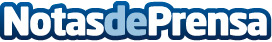 NF Innova, nuevo partner de GDS ModellicaLa empresa NF Innova, se ha convertido en nuevo partner de GDS Modellica para ofrecer la mejor experiencia digital al cliente. El Modellica Originations Engine (MOE) de GDS Modellica procesa los datos recopilados durante las altas y aplica estrategias de créditos. Emite en tiempo real una decisión sobre si aprueba o no una solicitud y en qué términos o condicionesDatos de contacto:En Ke Medio Broadcasting912792470Nota de prensa publicada en: https://www.notasdeprensa.es/nf-innova-nuevo-partner-de-gds-modellica_1 Categorias: Franquicias Finanzas Marketing Emprendedores E-Commerce Recursos humanos Consumo http://www.notasdeprensa.es